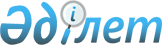 О внесении изменения в постановление Правительства Республики Казахстан от 10 сентября 2003 года N 918
					
			Утративший силу
			
			
		
					Постановление Правительства Республики Казахстан от 11 июня 2007 года N 482. Утратило силу постановлением Правительства Республики Казахстан от 19 декабря 2015 года № 1021      Сноска. Утратил силу постановлением Правительства РК от 19.12.2015 № 1021 (вводится в действие с 01.07.2016).      Правительство Республики Казахстан  ПОСТАНОВЛЯЕТ: 

      1. Внести в постановление Правительства Республики Казахстан от 10 сентября 2003 года N 918 "Об утверждении размера льготной цены на земельные участки сельскохозяйственного назначения по административно-территориальным единицам" (САПП Республики Казахстан, 2003 г., N 37, ст. 373) следующее изменение: 

      в пункте 1 цифры "75" заменить цифрами "50". 

      2. Настоящее постановление вводится в действие по истечении десяти календарных дней со дня первого официального опубликования.        Премьер-Министр 

      Республики Казахстан 
					© 2012. РГП на ПХВ «Институт законодательства и правовой информации Республики Казахстан» Министерства юстиции Республики Казахстан
				